Задания для дистанционного обучения  по речевому развитию педагог Апалькова Татьяна Александровна15 мая  (пятница)Дневные группы «Малинки», «Солнышки», «Огоньки»Уважаемые ребята и родители! Тема нашего занятия «Повторение изученного материала. Позиция звука в слове»Предлагаю ответить на вопросы устно.- Что такое буква? Что мы с ней можем делать? (ВИДЕТЬ, ЧИТАТЬ, ПИСАТЬ)- Что такое звук? Что мы с ним можем делать? (СЛЫШАТЬ, ПРОИЗНОСИТЬ)- Где мы можем найти и определить букву или звук в слове? (В НАЧАЛЕ, СЕРЕДИНЕ, В КОНЦЕ)- Посмотрите и вспомните нашу птичку, которая нам помогала ответить на этот вопрос!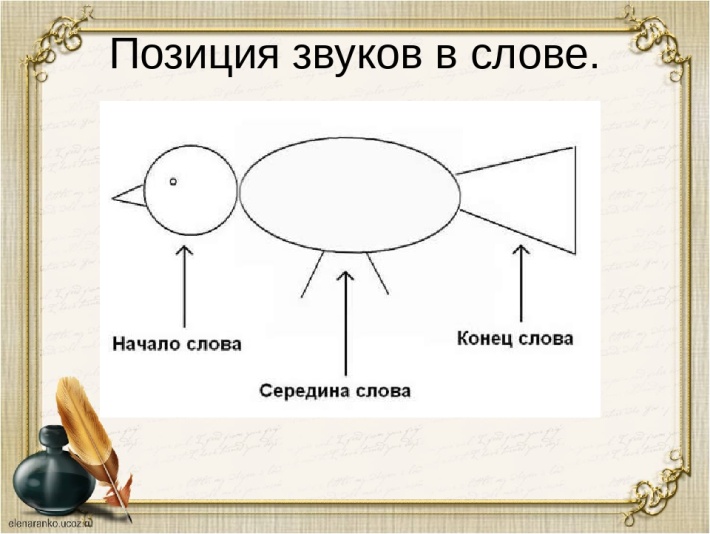 - На сколько частей мы можем разделить слово? (слово можно разделить на три части)- Давайте устно выполним следующее задание.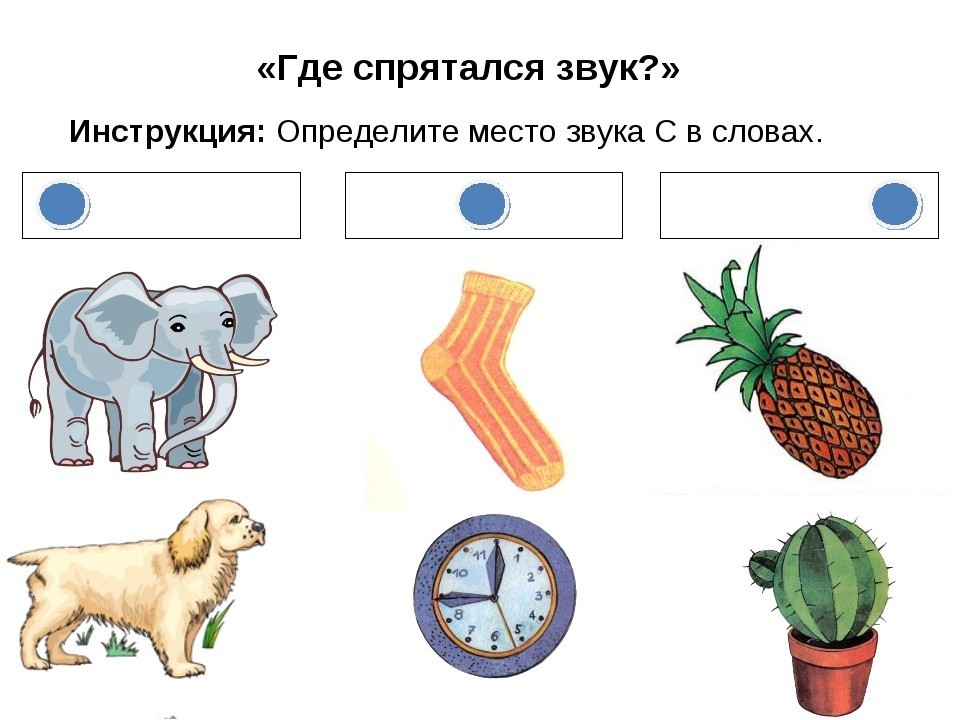 ПРОВЕРЬ СЕБЯ!ЗАДАНИЕ ВЫПОЛНЯЕМ ПИСЬМЕННО (отчет - фото)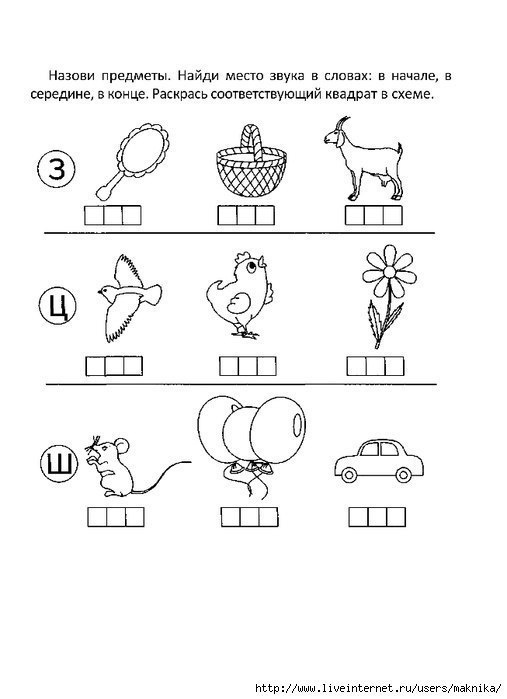 (раскрашиваем синим карандашом)